Теоретичні відомості3 метою заощадження електричної енергії під час її транспор­тування та ефективності її використання у техніці об'єднують низку кіл з незалежними джерелами живлення в одну систему. Широко використовуються трифазні та шестифазні кола. Трифазне електричне коло   — це сукупність трьох елект­ричних кіл, що мають синусоїдну ЕРС однакової частоти. ЕРС зсу­нуті за фазою на одну третину періоду.  Ці ЕРС генеруються в одному (звичайно машинному) джерелі живлення.  	Фазами  називають незалежні електричні кола з незалежними дже­релами живлення, що об'єднуються в одну систему.  Фазами  також називаються незалежні джерела живлення кожного кола, що об'єднуються.  Фазами  ще називаються приймачі електричної енергії в кожному колі, що об'єднуються.  За визначенням трифазної системи миттєві значення фазних ЕРС є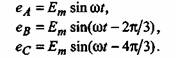 Фази джерел позначаються буквами Л, В, С, а фази приймачів а, в, с. наведено векторну діаграму ЕРС. Трифазна система, що має однакові умови в усіх фазах (комплексні опори та амплітуди ЕРС рівні), називається симетричною.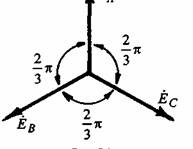 Провід, що з'єднує два вузли, називається нейтральним, або нейтраллю. Інші проводи (Аа, Вв, Сс) називаються лінійними. Напруга на затискачах фаз генератора (або навантаження) називається фазною напругою. Струм у обмотках фаз або фазних навантаженнях — це фазний струм. Напруга між лінійними проводами —лінійна напруга. Струм у лінійних проводах називається лінійним струмом.